Publicado en Madrid el 13/11/2019 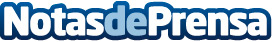 Amomoxtli; un rincón secreto exclusivo en MéxicoLo bueno y lo auténtico perduran en el mundo de la hostelería; el saber hacer también. Este es el caso del hotel Amomoxtli en el Tepozteco,  un lugar mágico a tan solo una hora de Ciudad de MéxicoDatos de contacto:Gustavo674959421Nota de prensa publicada en: https://www.notasdeprensa.es/amomoxtli-un-rincon-secreto-exclusivo-en-mexico Categorias: Internacional Gastronomía Viaje Entretenimiento Restauración http://www.notasdeprensa.es